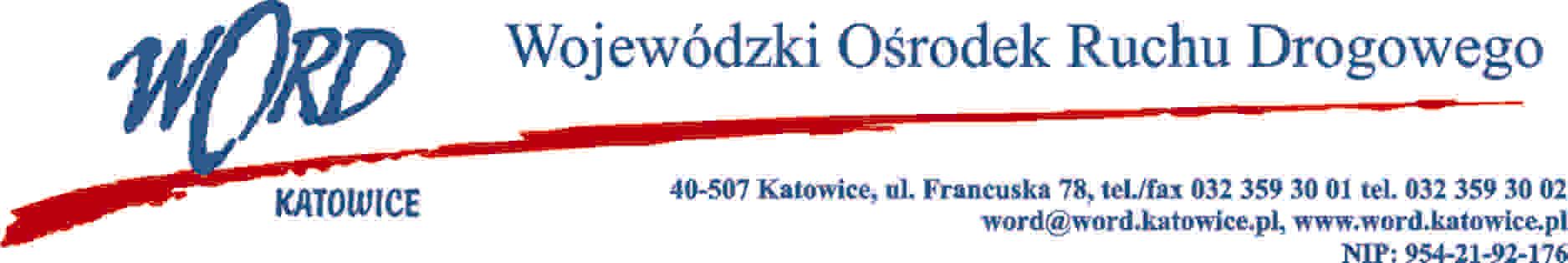 D.RK.110.04.AP.2022Katowice, 14.01.2022 r. OGŁOSZENIE O NABORZE NA STANOWISKO SPECJALISTY DS. ZAMÓWIEŃ PUBLICZNCH
W WOJEWÓDZKIM OŚRODKU RUCHU DROGOWEGO W KATOWICACHWojewódzki Ośrodek Ruchu Drogowego w Katowicach z siedzibą ul. Francuska 78, ogłasza nabór na stanowisko specjalisty do spraw zamówień publicznych.Szczegóły naboru:Stanowisko: Specjalista ds. zamówień publicznych.Miejsce wykonywania pracy: Wojewódzki Ośrodek Ruchu Drogowego w Katowicach, 
ul. Francuska 78.Okres zatrudnienia: okres próbny z możliwością przedłużenia umowy.Wymiar czasu pracy: pełny etat.Podstawa zatrudnienia: umowa o pracę.Wymagania niezbędne:Wykształcenie wyższe kierunkowe lub na jednym z kierunków: administracja, prawo, finanse;Doświadczenie zawodowe: minimum 3-letni staż pracy na stanowisku związanym
z udzielaniem zamówień publicznych;Znajomość przepisów i ustaw:- ustawa o finansach publicznych,- ustawa o odpowiedzialności za naruszenie dyscypliny finansów publicznych;- prawo zamówień publicznych;Biegła znajomość obsługi komputera ( MS Office);Nieskazanie prawomocnym wyrokiem sądu za umyślne przestępstwo ścigane
z oskarżenia publicznego lub umyślne przestępstwo skarbowe;Pełna zdolność do czynności prawnych oraz korzystanie z pełni praw publicznych.Wymagania dodatkowe:Doświadczenie w organizowaniu  przetargów;Doświadczenie w prowadzeniu komisji przetargowych;Umiejętność samodzielnego rozwiązywania zagadnień problemowych;Umiejętność pracy w stresie i pod presją czasu;Dokładność, odpowiedzialność, wysoka kultura osobista, komunikatywność, rzetelność, samodzielność, systematyczność, terminowość, umiejętność organizowania pracy, umiejętność pracy w zespole, umiejętność analitycznego myślenia.Zakres wykonywanych zadań:Przygotowanie i prowadzenie postępowań z zakresie Prawa zamówień publicznych;Udział w pracach komisji przetargowych;Projektowanie wymaganych publikacji ogłoszeń w Urzędzie Zamówień Publicznych, na stronie  internetowej WORD oraz w Biuletynie Informacji Publicznej;Realizowanie określonych zakupów, usług  i robót budowlanych zgodnie z Regulaminem udzielania zamówień; Przygotowanie planów zamówień publicznych;Przygotowywanie protokołów z postępowań;Sporządzanie rocznych sprawozdań z udzielonych zamówień do Urzędu Zamówień Publicznych;Udział w opracowywaniu i aktualizacji wewnętrznych regulacji dotyczących zamówień publicznych;Przygotowywanie danych i informacji niezbędnych do udzielenia odpowiedzi na pytania kierowane w trybie ustawy o dostępie do informacji publicznej oraz zapytania innych organów.Zakres odpowiedzialności:Terminowe i zgodne z prawem wykonywanie zadań określonych w zakresie obowiązków;Przestrzeganie przepisów prawa, zarządzeń Dyrektora WORD Katowice i obowiązujących procedur w WORD Katowice;Dbałość o jakość sporządzonej i przechowywanej dokumentacji;Zakres czynności zostanie szczegółowo określony przez bezpośredniego przełożonego.Wymagane dokumenty:Curriculum Vitae;List motywacyjny;Kserokopie dokumentów potwierdzających posiadane wykształcenie;Kserokopie dokumentów potwierdzających co najmniej 3-letni staż pracy;W przypadku, gdy kandydatem jest osoba niepełnosprawna i zamierza korzystać z uprawnień, należy dołączyć orzeczenie o stopniu niepełnosprawności; Oświadczenie o pełnej zdolności do czynności prawnych oraz korzystania z pełni praw publicznych;Oświadczenie o nieskazaniu  prawomocnym  wyrokiem  sądu  za umyślne przestępstwo ścigane
z oskarżenia publicznego;Podpisana zgoda na przetwarzanie danych osobowych (załącznik nr 1);Kwestionariusz dla osoby ubiegającej się o zatrudnienie (załącznik nr 2).Wszystkie dokumenty aplikacyjne powinny być własnoręcznie podpisane przez kandydata.Termin i miejsce składania dokumentów:- Dokumenty aplikacyjne należy składać osobiście lub za pośrednictwem poczty w sekretariacie Wojewódzkiego Ośrodka Ruchu Drogowego, ul. Francuska 78, 40-507 Katowice.- Dokumenty aplikacyjne powinny być złożone w zaklejonej, podpisanej i nieprzezroczystej kopercie
z dopiskiem „Dokumenty aplikacyjne na stanowisko specjalisty ds. zamówień publicznych”.- Termin składania ofert upływa z dniem 24 stycznia 2022 r. o godz. 12:00. - Oferty niekompletne lub otrzymane po terminie nie będą rozpatrywane.Pozostałe informacje:Rozpatrzenie ofert nastąpi przez powołaną Komisję Rekrutacyjną.Informacja o terminie rozmowy kwalifikacyjnej z wybranymi kandydatami zostanie przekazana telefonicznie.Rozmowa kwalifikacyjna zostanie przeprowadzona przez Dyrektora WORD
oraz Przewodniczącego Komisji Rekrutacyjnej.Ostateczną decyzję o wyborze i zatrudnieniu kandydata podejmuje Dyrektor.Informacja o wynikach naboru zostanie upowszechniona na BIP oraz stronie internetowej WORD po zawarciu umowy o pracę z wybranym kandydatem.Sporządził:Zatwierdził: